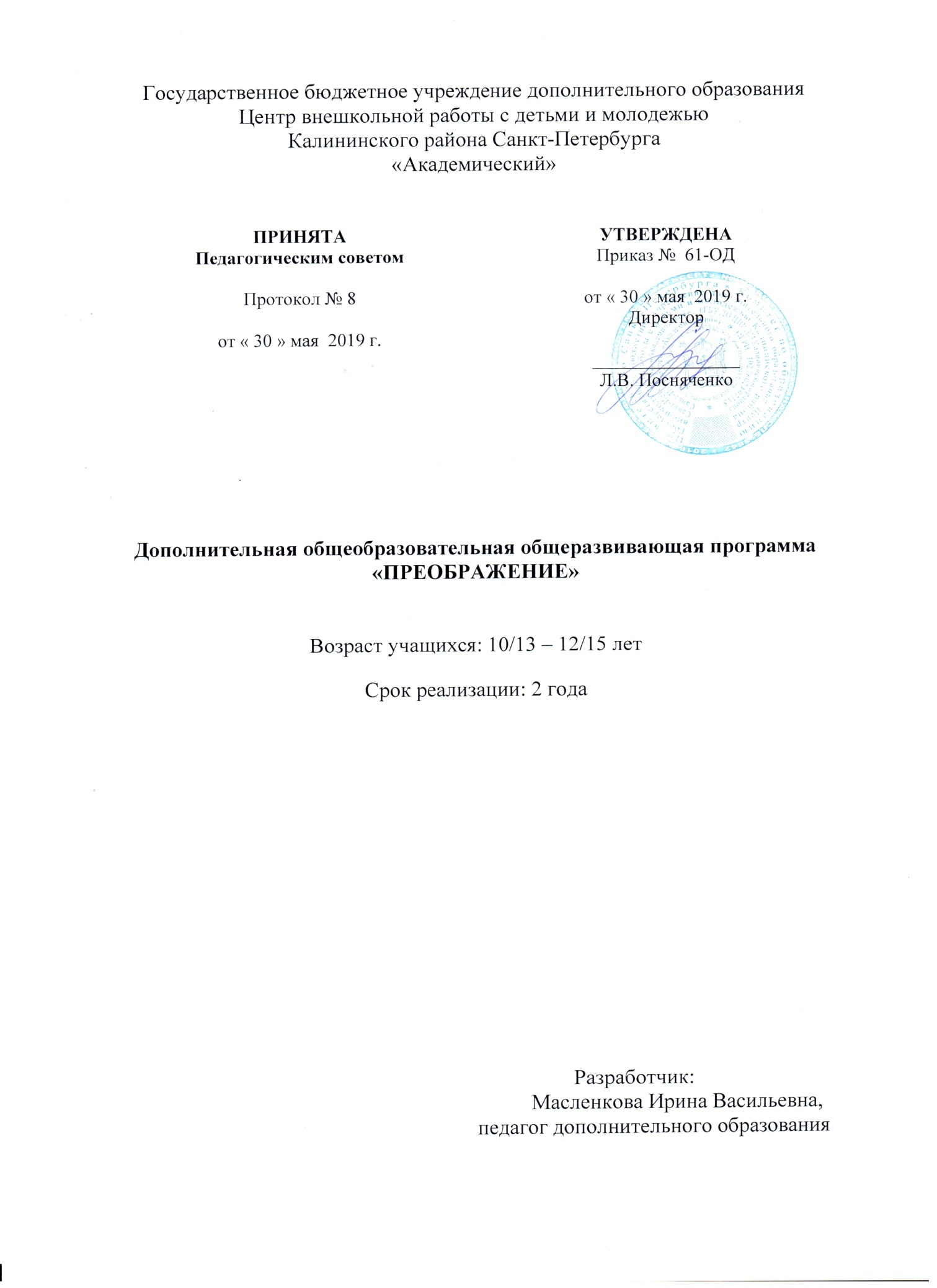 Пояснительная запискаСтиль в искусстве – это исторически сложившаяся, относительно устойчивая общность образной системы средств и приемов художественного выражения, обусловленная единство идейного содержания. В пределах каждого стиля существует более подвижное и кратковременное явление – мода, затрагивающая все области человеческой деятельности.Мода – это кратковременное господство определенных форм, связанное с постоянной потребностью человека в разнообразии и новизне окружающей действительности. Особенно заметно мода проявляется в костюме, который подвержен наиболее частой сменяемости объемных, плоскостных и линейных форм. История костюма вместе с тем изучает природные условия эпохи или страны, присущей ей эстетический идеал красоты человека, характерные черты культуры, искусства, общего художественного стиля. Изучение истории костюма дает возможность использовать идеи народного костюма в современной моде.Изучая произведения изобразительного и прикладного искусства, детям открывается удивительный мир народного костюма.Сегодня мода для подростков и молодежи обрела свое лицо и развивается по своим законам, имея много общего с одеждой для взрослых. Она заметно отличается более острой стилевой выразительностью и смелостью решений. В ней есть гротеск и задиристость, но удобство и функциональность остаются непременным условием в создании детской моды. Такая одежда создается из недорогих, но выразительных по цвету, рисунку и фактуре тканей. Новая волна моды не отрицает и не отвергает всего прошлого. Одновременно существует несколько стилей и силуэтов. Это открывает широкие возможности для выбора своего стиля, выразив в одежде свою индивидуальность, и более того, позволяет самому принять участие в выработке собственного стиля одежды.В содержании программы учтены индивидуально-возрастные особенности и задачи развития подросткового возраста.Программа «Преображение» относится к художественной направленности. По уровню освоения программа является дополнительной общеобразовательной общеразвивающей программой.Целеполагание:формирование и развитие способностей детей;формирование общей культуры учащихся;удовлетворение индивидуальных потребностей в интеллектуальном, нравственном и физическом совершенствовании; формирование культуры здорового и безопасного образа жизни; укрепление здоровья и организация свободного времени.Актуальность программы состоит в том, что дополнительная общеобразовательная общеразвивающая программа «Преображение» отвечать потребностям современных детей и их родителей ориентирована на эффективное решение актуальных проблем ребенка, соответствует государственной политике в области дополнительного образования и социальному заказу общества.Отличительной особенностью данной образовательной программы является:занятия проводятся с учащимися более раннего возраста, начиная с 10 лет;включены такие разделы как «Лоскутное шитье», «Конструирование моделирование и технология одежды», «Вязание крючком», большое внимание уделено теме «Эскиз»;в программе предусмотрены часы индивидуальных занятий и работы по подгруппам для изготовления коллекций моделей;после 2х лет обучения, желающие могут продолжать заниматься по индивидуальному плану и осваивать новые более сложные технологии, совершенствуя свое мастерство;работа над коллекцией на заданную тему, позволяет подвести итог за год каждому (выбор фасона, конструктивный чертеж, моделирование, обработка изделия, выбор и исполнение аксессуаров и украшений, а также демонстрация модели);упор в работе ставится не на сложность конструктивных решений, а на простоту, доступность и возможность создания множества вариативных решений из конструктивной основы; выявление и поддержку талантливых и одаренных детей.Основными педагогическими принципами, обеспечивающими реализацию программы, являются:последовательное усложнение деятельности;опора на успех, на реальное достижение;организация щадящего режима, дозировка нагрузок, преодоление перегрузок;развитие самостоятельности и свободы выбора;последовательная фиксация всех этапов работы и необходимость закрепления, достигнутого;ориентация на профессионально-личностные отношения.Адресат программы:в коллектив принимаются все желающие вне зависимости от пола и предварительной подготовки;не имеющие медицинских противопоказаний по состоянию здоровья;имеющих мотивацию к данной предметной области.Объем и срок реализации программы:Программа предназначена для учащихся 10/13 – 12/15 лет и рассчитана на 2 года обучения. На первый год обучения 144 часа принимаются учащиеся в возрасте 10/13 лет (4-7 кл.) без какой-либо специальной подготовки.На второй год обучения 144 часа дополнительно могут быть приняты учащиеся в возрасте 11/14 лет (5-8 кл.), имеющие начальную подготовку по шитью.Цель программы - Создание условий эмоционально-личностного творческого роста ребенка и его самореализации в новых условиях жизни, расширение и углубление трудового опыта для избрания в дальнейшем профессии. Цель направлена на:формирование и развитие творческих способностей учащихся;обеспечение духовно-нравственного, гражданско-патриотического, военно-патриотического, трудового воспитания учащихся; формирование культуры здорового и безопасного образа жизни, укрепление здоровья учащихся; профессиональное самоопределение учащихся; личностное развитие учащихся; ограниченными возможностями здоровья, детей-инвалидов и инвалидов; социализацию и адаптацию учащихся к жизни в обществе; формирование общей культуры учащихся;выявление и поддержку талантливых и одаренных детей. Достижение цели раскрывается через задачи:Обучающие:сформировать навыки работы на бытовой швейной машине;научить процессу лоскутного шитья;научить процессу конструирования и моделирования, технологии изготовления одежды и изделий декоративно-прикладного искусства;научить снимать мерки с индивидуальной фигуры; научить подготовить ткань к раскрою и раскроить изделие;научить понимать терминологию швейного производства; научить вязать крючком используя схемы;научить рисовать эскиз модели.Развивающие: развить профессиональное самоопределение учащихся;развить фантазию, творческие способности и мышление;помочь расширить кругозор по предметам, отсутствующим в школе;личностное развитие учащихся;формирование и развитие творческих способностей учащихся; развить самоконтроль и самооценку творческой деятельности учащихся.При обучении будет делаться упор на развитее следующих ключевых компетенций: Общекультурные компетенции приходят познание и опыт деятельности при работе над изделиями в области художественной культуры, отражающей духовно нравственные основы семейных и социальных традиций; Ценностно-смысловые компетенции закладываются при необходимости самоопределения ученика в ситуациях учебной и иной деятельности, например, выполнении индивидуальной и групповой работы, определения ее цели и направления, с чем связаны индивидуальная образовательная траектория и программа его жизнедеятельности на данном этапе;Информационные компетенции прогрессируют при развитии навыков поисковой и проектной деятельности, где возникает необходимость формулировать вопрос, ставить проблему, вести наблюдение, планировать работу и время, представлять результаты или подготовленный продукт.Воспитательные:воспитать целеустремленность, усидчивость, аккуратность, ответственность, умение работать в коллективе и радоваться успехам других;привить эстетическое отношение к действительности, своему внешнему облику, одежде, поведению; формирование общей культуры учащихся;воспитать любовь и уважение к Отечеству.Цель и задачи, решаемые в процессе обучения, ставят детей в условия, побуждающие результативно действовать в различных жизненных и образовательных ситуациях на основе ключевых компетенций, которые развиваются по мере освоения образовательной программы. Социализация и адаптация учащихся к жизни в обществе.Социальные компетенции формируются через способность уважать других. Умение сотрудничать, умение участвовать в выработке общего решения, способность разрешать конфликты, способность приспосабливаться к выполнению различных ролей при работе в группе при выполнении групповых проектов.Коммуникативные компетенции развиваются через умение слышать на занятиях педагога и других детей, высказывать свое мнение, делать сообщения, делать и получать информацию в малой и большой группе.Исходя из степени овладения учащимися указанными компетенциями, оценивается эффективность и качество выполнения поставленных задач и образовательного процесса в целом.Условия реализации программыВозраст учащихся, участвующих в реализации образовательной программы: 10/13-11/14лет – 1-й год обучения, 11/14-12/15 лет – 2-й год обучения.Условия набора детей в коллектив: в коллектив принимаются все желающие вне зависимости от пола и предварительной подготовки, не имеющие медицинских противопоказаний по состоянию здоровья. Количество детей в группе: количество детей в группе на 1-м году обучения – не менее 15 человек на 2-ом – не менее 12 человек.Условия формирования групп: на второй год обучения возможен дополнительный набор учащихся по собеседованию и имеющих начальные знания и навыки по предмету «Технология».Сроки реализации образовательной программы. Программа рассчитана на 2 года обучения (1-й год обучения – 144 часа, 2-й год обучения – 144 часа.)Режим занятий: на 1-м году обучения занятия проводятся 1 раз в неделю по 4 часа, на 2-м – 1 раз в неделю по 4 часа.Формы проведения занятий: практическое занятие, выставка, экскурсия, конкурс, открытое занятие.Форма организации деятельности учащихся на занятии: групповая, работа по звеньям в связи с индивидуальной разработкой моделей для коллекции и индивидуальная.Особенности организации образовательного процесса: выезды на конкурсы, фестивали, олимпиады.Основными педагогическими принципами, обеспечивающими реализацию программы, являются:последовательное усложнение деятельности;опора на успех, на реальное достижение;организация щадящего режима, дозировка нагрузок, преодоление перегрузок;развитие самостоятельности и свободы выбора;последовательная фиксация всех этапов работы и необходимость закрепления, достигнутого;ориентация на профессионально-личностные отношения.В процессе освоения программы воспитанники получат более глубокие знания в конструировании, моделировании и технологии изготовления одежды, Цветоведение, мастерстве отделки изделий, использовании комбинаций тканей. В жизни человека одежда играет большую роль. Она влияет на его самочувствие, настроение, работоспособность. Одежда подчеркивает достоинства фигуры, а также скрывает ее недостатки. История развития одежды и повседневная практика убеждают в том, что в искусстве одевать людей художником должен быть каждый, от прославленных модельеров, до рядовых исполнителей. Мастерство приходит лишь через долгий и неустанный труд, великое терпение, упорство, умение преодолеть «сопротивление материала».Станут ли профессионалами в искусстве кройки и шитья или это занятие останется увлечением, оно всегда будет приносить радость творчества, украшать жизнь.смогут научиться не только грамотно и со вкусом шить, но и выбирать в дальнейшем любую из профессий швейного производства и стать мастером в своем деле. Здесь смогут получить ответы на вопросы: какова роль моды в нашей жизни, как отличить вкус от безвкусицы.Вкус – это чувство меры во всем (что, где, когда надеть, как относиться к своей внешности, как держаться и т. д.)В начале учебного года определяется уровень знаний и умений каждого учащегося и в связи с разным уровнем подготовки, учащиеся работают по индивидуальному плану.Большое внимание уделяется основам моделирования и средствам композиции одежды. При разработке моделей учитываются утилитарные и эстетические требования, предъявляемые к современной молодежной одежде. При изготовлении коллекций предпочтение отдается натуральным тканям (хлопок, лен, натуральный шелк), в которых человек чувствует себя более комфортно.Для лучшего освоения материала большое внимание уделяется работе с использованием технологических и инструкционных карт на изготовление изделий, проведение примерки, изготовление узлов и деталей.На заключительных занятиях проводится выставка лучших работ и коллекций и награждение дипломами участников и победителей городских и районных конкурсов.Образовательная программа рассчитана на два года обучения.I год обучения предполагает:формирование практических умений, переход от восприятия к исполнению;формирование интереса к декоративно-прикладному искусству.II год обучения:формирует познавательно-поисковый интерес, включает творческую стадию.Основными предметами I и II года обучения являются:конструирование, моделирование и технология изготовления детской одежды;лоскутное шитье, вязание крючком.Формы взаимодействия с семьёй и родителямиПри реализации данной программы большое значение отводится вовлечению родителей (законных представителей) учащихся в образовательный процесс на основе реального сотрудничества и сотворчества на педагогических началах условий взаимодействия ЦВР ДМ «Академический» с семьёй. Деятельность осуществляется как в рамках дополнительной общеобразовательной общеразвивающей программы «Преображение», так и на уровне студии изобразительного и декоративного творчества «Вернисаж», творческого объединения и учреждения.Основными формами совместного взаимодействия с семьёй в течение учебного года являются массовые мероприятия коллектива через осуществление учебной, культурно-досуговой, проектной или волонтёрской деятельности с непосредственным активным участием родителей:На уровне учреждения:Культурно-досуговая деятельность:ежегодная новогодняя кампания ежегодный День семейного отдыхаежегодные мероприятия, посвященные Дню здоровья и спортаежегодные творческие мастерские «Город Мастеров»творческие мастерские «В гостях у друзей»праздничные мероприятия, посвященные юбилеям учрежденияВолонтерская деятельность:ежегодная благотворительная акция «Добрая крышечка» российского эколого-благотворительного волонтерского проекта "Добрые крышечки" через социальных партнеров: Благотворительный фонд «Волонтеры в помощь детям-сиротам» и Общественное движение "ДОБРЫЕ КРЫШЕЧКИ";ежегодная городская акция РДШ «Добрый пленэр» в рамках городского открытого фестиваля-конкурса воздушных змеев «Над Петербургом чистое небо!»;модельный показ авторской детской коллекции одежды «Блистательный Санкт-Петербург!» в соавторстве юных модельеров-дизайнеров и художников, мастеров по батику и валянию из шерсти, декоративной росписи, керамики и бисероплетению студии изобразительного и декоративного творчества «Вернисаж», молодых танцоров студии танца «Глобус», юных поэтов и чтецов студии художественного слова «Образ» и молодых фотографов фотостудии «Фотодело» ЦВР ДМ «Академический» во время массовых мероприятий учреждения в адрес жителей преклонного возраста, жителей блокадного Ленинграда, участников Великой Отечественной войны 1941 – 1945 годов, семей, находящихся под социальной опекой, проживающих на территории муниципального округа Академическое (в перспективе)модельный показ авторской детской коллекции одежды «Блистательный Санкт-Петербург!» в соавторстве юных модельеров-дизайнеров и художников, мастеров по батику и валянию из шерсти, декоративной росписи, керамики и бисероплетению студии изобразительного и декоративного творчества «Вернисаж», молодых танцоров студии танца «Глобус», юных поэтов и чтецов студии художественного слова «Образ» и молодых фотографов фотостудии «Фотодело» на совместных выездных благотворительных концертах ЦВР ДМ «Академический» в различных социальных и медицинских учреждениях, призывных пунктах Санкт-Петербурга (в перспективе)На уровне студии изобразительного и декоративного творчества «Вернисаж»:Культурно-досуговая деятельность:ежегодный праздник для учащихся первого года обучения и родителей “Посвящение в студийцы”ежегодные совместные выездные сезонные пленэры для учащихся и родителейежегодные совместные тематические творческие мастерские для учащихся и родителей ежегодные общегородские выставки, конкурсы, смотры и фестивали детского художественного творчества на базе культурологических учреждений Санкт-Петербургаежегодные городские праздничные церемонии награждения победителей и участников выставок и смотров ИЗО и ДПИ разного уровня творческих коллективов УДОежегодные совместные районные творческие мероприятия для учащихся и родителей в лекционных залах отдела для юных читателей с привлечением социального партнера: ГБУК «Централизованная библиотечная система Калининского района» Центральная районная библиотека им. В.Г. Белинского ежегодные тематические экскурсии на общегородские выставки детского художественного творчества культурологических учреждений Санкт-Петербургаежегодные тематические экскурсии в культурологические учреждения Санкт-Петербурга выездные ознакомительные познавательные экскурсии «Моя будущая профессия» в ВУЗы и профессиональные учреждения Санкт-Петербурга, ориентированные на ИЗО и ДПИ с привлечением социальных партнеров: Высшая школа технологии и энергетики Санкт-Петербургского государственного университета промышленных технологий и дизайна, РГПУ им. А.И. Герцена (в перспективе)совместные выезды в концертные и театральные залы культурологических учреждений Санкт-Петербургасовместные творческие мастерские и мастер-классы, творческие встречи, совместные и персональные выставки, творческие вечера с выпускниками студии (в перспективе)совместные творческие мастерские и мастер-классы, творческие встречи, совместные и персональные выставки, творческие вечера с профессиональными мастерами ИЗО и ДПИ, с привлечением социальных партнеров: Высшая школа технологии и энергетики Санкт-Петербургского государственного университета промышленных технологий и дизайна, РГПУ им. А.И. Герцена (в перспективе)Проектная деятельность:ежегодные совместные виртуальные экскурсии по Русскому музею, включающие в себя игровые лекции, викторины и творческие мастерские подпроекта «Шаги в мир искусства» в рамках реализации культурологического долгосрочного проекта «Русский музей: виртуальный филиал» в лекционных залах отдела для взрослых читателей с привлечением социального партнера: ГБУК «Централизованная библиотечная система Калининского района» Центральная районная библиотека им. В.Г. Белинскогоежегодные совместные тематические творческие мастерские для семей, имеющих детей-инвалидов, в рамках занятия кружка «История и культура Санкт-Петербурга» подпроекта «Музей под открытым небом» в рамках реализации социально ориентированного долгосрочного проекта «Шаг навстречу. Социальное проектирование в дополнительном образовании как процесс включения детей и подростков в социально значимую деятельность» с привлечением социального партнера: СПб ГБУ социального обслуживания населения «Центр социальной реабилитации инвалидов и детей-инвалидов Калининского района Санкт-Петербурга»ежегодные благотворительные акции разного уровня по созданию учащимися студии авторских творческих «продуктов доброты», реализация которых способствует накоплению средств, идущих на оказание адресной помощи детям, включенных в программу спасения тяжелобольных детей «Линия Жизни», подпроекта «Формула добра» в рамках реализации социально ориентированного долгосрочного проекта «Шаг навстречу. Социальное проектирование в дополнительном образовании как процесс включения детей и подростков в социально значимую деятельность» с привлечением социального партнера: Благотворительный фонд "Линия Жизни" в Санкт-Петербурге благотворительный модельный показ авторской детской коллекции одежды «Блистательный Санкт-Петербург!» в соавторстве юных модельеров-дизайнеров и художников, мастеров по батику и валянию из шерсти, декоративной росписи, керамики и бисероплетению студии изобразительного и декоративного творчества «Вернисаж», молодых танцоров студии танца «Глобус», юных поэтов и чтецов студии художественного слова «Образ» и молодых фотографов фотостудии «Фотодело» на совместных выездных благотворительных мероприятиях, способствующих накоплению средств, идущих на оказание адресной помощи детям, включенных в программу спасения тяжелобольных детей «Линия Жизни», подпроекта «Формула добра» в рамках реализации социально ориентированного долгосрочного проекта «Шаг навстречу. Социальное проектирование в дополнительном образовании как процесс включения детей и подростков в социально значимую деятельность» с привлечением социального партнера: Благотворительный фонд "Линия Жизни" в Санкт-Петербурге (в перспективе)Волонтерская деятельность:совместная акция милосердия «От сердца к сердцу!» по созданию учащимися студии авторских творческих новогодних подарков и сувениров для детей 1-й детской онкологической клиники с привлечением социального партнера: территориальная организация Калининского района Санкт-Петербурга Профсоюза работников народного образования и науки Российской Федерации (по необходимости) совместные акции милосердия «Талисман надежды», «Доброе письмо» и «Добрая открытка» по созданию учащимися студии авторской творческой сувенирной продукции или открыток с авторскими детскими стихами или писем с эссе в адрес детей и взрослых медицинских учреждений Санкт-Петербурга с привлечением социального партнера: территориальная организация Калининского района Санкт-Петербурга Профсоюза работников народного образования и науки Российской Федерации (в перспективе)совместная акция милосердия «Добрая посылка» по созданию учащимися студии авторской творческих памятных подарков, сувениров и открыток с авторскими детскими стихами в адрес жителей блокадного Ленинграда и участниками Великой Отечественной войны 1941 – 1945 годов, проживающих на территории муниципального округа Академическое, с привлечением социального партнера: Муниципальное образование муниципального округа Академическое (в перспективе) совместная акция милосердия «Талисман для воина» по созданию учащимися студии авторской творческих сувенирных талисманов и открыток с авторскими детскими стихами в адрес призывников с привлечением социального партнера: Муниципальное образование муниципального округа Академическое (в перспективе)На уровне творческого объединения «Силуэт»:Культурно-досуговая деятельность:ежегодные творческие новогодние и итоговые огоньки ежегодные совместные тематические творческие мастерские для учащихся и родителей ежегодные общегородские выставки, конкурсы, смотры и фестивали детского художественного творчества на базе культурологических учреждений Санкт-Петербургаежегодные городские праздничные церемонии награждения победителей и участников выставок и смотров ДПИ разного уровня творческих коллективов УДОежегодные совместные районные творческие мероприятия для учащихся и родителей в лекционных залах отдела для юных читателей с привлечением социального партнера: ГБУК «Централизованная библиотечная система Калининского района» Центральная районная библиотека им. В.Г. Белинского ежегодные тематические экскурсии на общегородские выставки детского художественного творчества культурологических учреждений Санкт-Петербургаежегодные тематические экскурсии в культурологические учреждения Санкт-Петербурга совместные творческие мастерские и мастер-классы, творческие встречи, совместные и персональные выставки, творческие вечера с выпускниками творческого объединения (в перспективе) выездные ознакомительные познавательные экскурсии «Моя будущая профессия» в ВУЗы и профессиональные учреждения Санкт-Петербурга, ориентированные на ДПИ, с привлечением социальных партнеров: Высшая школа технологии и энергетики Санкт-Петербургского государственного университета промышленных технологий и дизайна, РГПУ им. А.И. Герцена (в перспективе)совместные творческие мастерские и мастер-классы, творческие встречи, совместные и персональные выставки, творческие вечера с профессиональными мастерами ДПИ с привлечением социальных партнеров: Высшая школа технологии и энергетики Санкт-Петербургского государственного университета промышленных технологий и дизайна, РГПУ им. А.И. Герцена (в перспективе)Проектная деятельность:ежегодные тематические экскурсии в рамках реализации образовательного творческого проекта «Костюм из нетрадиционных материалов»;организация частично-поисковой или исследовательской деятельности в рамках реализации образовательного творческого проекта «Костюм из нетрадиционных материалов»;совместные тематические творческие мастерские для учащихся и родителей в рамках реализации образовательного творческого проекта «Костюм из нетрадиционных материалов»;тематические совместные виртуальные экскурсии по Русскому музею, включающие в себя игровые лекции, викторины и творческие мастерские, тематика которых представлена в данной программе, подпроекта «Шаги в мир искусства» в рамках реализации культурологического долгосрочного проекта «Русский музей: виртуальный филиал» в лекционных залах отдела для взрослых читателей с привлечением социального партнера: ГБУК «Централизованная библиотечная система Калининского района» Центральная районная библиотека им. В.Г. БелинскогоОсновными формами взаимодействия с родителями на уровне объединения в течение учебного года являются: тематические индивидуальные и групповые консультации, беседы, собеседования, опросы, анкетирование и диагностирование по выбору индивидуального образовательного маршрута учащегося, родительские собрания (по необходимости), информационно-организационные линейки и встречи, психологические часы (по необходимости), тематические обучающие семинары и семинары-практикумы, включая дистанционное обучение (по необходимости), общение с родителями в социальных сетях, встречи с привлечением родительской общественности, тематические собрания, заседания родительского комитета, тематические круглые столы, рабочие и тематические встречи, клуб для родителей.В рамках дополнительной общеобразовательной общеразвивающей программы «Преображение»:Учебная деятельность:ежегодные презентационные встречи для детей и родителей «Приглашение в мир (вид искусства)» с целью знакомства учащихся и родителей с данной программойежегодные открытые занятия с целью педагогического контроля и демонстрации учащимися полученных знаний, умений и навыков родителям в ходе и после освоения программы;ежегодные тематические творческие мастерские с целью педагогического контроля и демонстрации учащимися полученных знаний, умений и навыков родителям в ходе и после освоения программы;Учебная деятельность с элементами культурно-досуговой деятельности:ежегодные тематические творческие мастерские с целью педагогического контроля и демонстрации учащимися полученных знаний, умений и навыков родителям в ходе и после освоения программы;ежегодные общегородские выставки, конкурсы, смотры и фестивали детского художественного творчества на базе культурологических учреждений Санкт-Петербургаежегодные городские праздничные церемонии награждения победителей и участников выставок и смотров ДПИ разного уровня творческих коллективов УДОежегодные совместные районные творческие мероприятия для учащихся и родителей в лекционных залах отдела для юных читателей с привлечением социального партнера: ГБУК «Централизованная библиотечная система Калининского района» Центральная районная библиотека им. В.Г. Белинского ежегодные тематические экскурсии на общегородские выставки детского художественного творчества культурологических учреждений Санкт-Петербургаежегодные тематические экскурсии в культурологические учреждения Санкт-Петербурга совместные выезды в концертные и театральные залы культурологических учреждений Санкт-Петербургасовместные творческие мастерские и мастер-классы, творческие встречи, совместные и персональные выставки, творческие вечера с выпускниками творческого объединения (в перспективе)выездные ознакомительные познавательные экскурсии «Моя будущая профессия» в ВУЗы и профессиональные учреждения Санкт-Петербурга, ориентированные на ИЗО и ДПИ, с привлечением социальных партнеров: Высшая школа технологии и энергетики Санкт-Петербургского государственного университета промышленных технологий и дизайна, РГПУ им. А.И. Герцена (в перспективе)совместные творческие мастерские и мастер-классы, творческие встречи, совместные и персональные выставки, творческие вечера с профессиональными мастерами ДПИ с привлечением социальных партнеров: Высшая школа технологии и энергетики Санкт-Петербургского государственного университета промышленных технологий и дизайна, РГПУ им. А.И. Герцена (в перспективе)Культурно-досуговая деятельность:ежегодные совместные выездные сезонные пленэры для учащихся и родителейежегодные совместные тематические творческие мастерские для учащихся и родителей ежегодные общегородские выставки, конкурсы, смотры и фестивали детского художественного творчества на базе культурологических учреждений Санкт-Петербургаежегодные городские праздничные церемонии награждения победителей и участников выставок и смотров ДПИ разного уровня творческих коллективов УДОежегодные совместные районные творческие мероприятия для учащихся и родителей в лекционных залах отдела для юных читателей с привлечением социального партнера: ГБУК «Централизованная библиотечная система Калининского района» Центральная районная библиотека им. В.Г. Белинского ежегодные тематические экскурсии на общегородские выставки детского художественного творчества культурологических учреждений Санкт-Петербургаежегодные тематические экскурсии в культурологические учреждения Санкт-Петербурга совместные творческие мастерские и мастер-классы, творческие встречи, совместные и персональные выставки, творческие вечера с выпускниками творческого объединения (в перспективе) выездные ознакомительные познавательные экскурсии «Моя будущая профессия» в ВУЗы и профессиональные учреждения Санкт-Петербурга, ориентированные на ИЗО и ДПИ, с привлечением социальных партнеров: Высшая школа технологии и энергетики Санкт-Петербургского государственного университета промышленных технологий и дизайна, РГПУ им. А.И. Герцена (в перспективе)совместные творческие мастерские и мастер-классы, творческие встречи, совместные и персональные выставки, творческие вечера с профессиональными мастерами ИЗО и ДПИ с привлечением социальных партнеров: Высшая школа технологии и энергетики Санкт-Петербургского государственного университета промышленных технологий и дизайна, РГПУ им. А.И. Герцена (в перспективе)Проектная деятельность:ежегодные тематические экскурсии в рамках реализации образовательного творческого проекта «Костюм из нетрадиционных материалов»;организация частично-поисковой или исследовательской деятельности в рамках реализации образовательного творческого проекта «Костюм из нетрадиционных материалов»;совместные тематические творческие мастерские для учащихся и родителей в рамках реализации образовательного творческого проекта «Костюм из нетрадиционных материалов»;тематические совместные виртуальные экскурсии по Русскому музею, включающие в себя игровые лекции, викторины и творческие мастерские, тематика которых представлена в данной программе, подпроекта «Шаги в мир искусства» в рамках реализации культурологического долгосрочного проекта «Русский музей: виртуальный филиал» в лекционных залах отдела для взрослых читателей с привлечением социального партнера: ГБУК «Централизованная библиотечная система Калининского района» Центральная районная библиотека им. В.Г. БелинскогоМатериально-техническое оснащение программы:Занятия по программе проводятся в специально оборудованных мастерских, имеющих достаточно равномерное естественное освещение. При необходимости должна быть возможность дополнительного освещения рабочих столов. У каждого обучающегося – свое индивидуальное рабочее место. Столы, а мастерской расставлены таким образом, чтобы обучающиеся не мешали друг другу во время работы, а педагог мог подойти к любому рабочему месту. В мастерских имеется все необходимое методическое и материальное обеспечение занятий. Для реализации учебной программы имеются следующие материалы, инструменты и приспособления.  Для проведения занятий требуются:столы раскройные;машины швейные прямо строчные и обметочные(оверлок);доска гладильная;утюги;манекены различных размеров;линейки чертежные, закройные,булавки портновские;ножницы закройные;мел портновский;бумага для эскизов;миллиметровка для построения чертежа.калька;цветная бумага;картон;клей;ткань для шитья изделий;лоскут для образцов.нитки для вязания;крючки разных номеров;пуговицы;бусины иглы для бисера. Формы и методы обученияВ процессе реализации программы применяются различные формы и методы обучения:лекции, беседы с демонстрацией схем, образцов и готовых изделий;экскурсии в музеи и на выставки декоративно-прикладного искусства;коллективное обсуждение моделей и этапов работы над изделием (обмен опытом);творческая деятельность по индивидуальному плану;знакомство с литературой, иллюстрациями, фотографиями.Все творческие коллекции разрабатываются из тканей и пряжи коллектива и остаются в коллективе. Это позволяет участвовать в концертных программах, конкурсах и выставках. Программа дает возможность не только выявлять, но и развивать способных детей с художественным, конструкторским, дизайнерским и педагогическим дарованием.Для проявления творческой активности ежегодно проводятся:творческие встречи с коллективами других районов города;выступления с показом моделей на площадках района и города с целью пропаганды детского творчества, а также конкурсы, выставки, фестивали;посещение музеев, выставок декоративно-прикладного искусства;творческие встречи, беседы со специалистами разных областей.Планируемые результаты освоения программыЛичностные результаты: воспитать целеустремленность, усидчивость, аккуратность, ответственность, умение работать в коллективе и радоваться успехам других;привить эстетическое отношение к действительности, своему внешнему облику, одежде, поведению; формирование общей культуры учащихся;учащиеся будут любить и уважать Отечество.В результате освоения учащимися программы сформируются следующие личностные компетенции:Общекультурна компетенция сформирует у учащихся особенности национальной и общечеловеческой культуры, духовно- нравственные основы жизни человека и отдельных народов, культурологические семейные основы, социальные общественные явления и традиции. Данная компетенция сформирует у учащихся навыки правильного поведения в бытовой и культурной сферах, владение эффективными способами организации свободного времени, опыт освоения учащимися научной картины мира, расширяющейся до культурологического и всечеловеческого понимания мира;Коммуникативная компетенция создает возможность учащимся овладеть различными способами взаимодействия с окружающими и удаленными людьми, и событиями, сформируются навыки работы в группе, владения различными социальными ролями в коллективе. У учащихся сформируются следующие умения: представление себя; написание письма анкеты, умение задать вопросы и веста дискуссию;Социально-трудовая компетенция сформирует у учащихся минимально необходимые для жизни в современном обществе навыки социальной активности и функциональной грамотности.Метапредметные результаты:разовьется профессиональное самоопределение учащихся;разовьется фантазию, творческие способности и мышление;расширится кругозор по предметам, отсутствующим в школе;разовьются учащиеся как личность;сформируются и разовьются творческие способности учащихся;разовьётся самоконтроль и самооценка творческой деятельности учащихся.По завершении освоения программы у учащихся выработаются и сформируются следующие метапредметные компетенции:Ценностно-смысловая компетенция, связанная с ценностными ориентирами учащихся, научит видеть и понимать окружающий мир, ориентироваться в нем, осознавать свою роль и предназначение, создавать творческие работы, выбирать целевые и смысловые установки для своих действий и поступков, принимать решения. Данная компетенция научит самоопределяться в ситуациях учебной и творческой действительности, она позволит увидеть индивидуальную образовательную траекторию каждого учащегося.Компетенция личностного самосовершенствования поможет освоить учащимся способы физического духовного и интеллектуального саморазвития эмоциональной саморегуляции само поддержки. В рамках данной компетенции учащиеся овладеют способами деятельности в собственных интересах и возможностях. Что выразится в их непрерывном самосознании, развитии необходимых современному человеку личностных качеств, формировании психологической грамотности культуры мышления и поведения. Учащиеся овладеют здоровье сберегающей технологией, включающей в себя: правила личной гигиены заботу о собственном здоровье, половую грамотность, внутреннюю экологическую культуру, основы безопасной жизнедеятельности личности.Предметные результаты: учащиеся будут знать процесс конструирования и моделирования, технологии изготовления одежды;учащиеся будут знать, как правильно снять мерки;учащиеся будут знать, как построить чертеж прямой юбки;учащиеся будут знать, как работать на бытовой швейной машине;учащиеся будут знать процесс лоскутного шитья;учащиеся будут знать, как вязать крючком используя схемы;учащиеся будут знать, как рисовать эскиз модели.В результате освоения учащимися программы сформируются следующие предметные компетенции:Учебно- познавательная компетенция сформирует самостоятельную познавательную деятельность учащихся, включающую элементы логической, обще учебной деятельности, соотнесенной с реальными познаваемыми объектами. Сформируются знания и умения организации целеполагания, планирования, генерации идей, анализа, рефлексии, самооценки учебно-познавательной деятельности. Учащиеся овладеют креативными навыками продуктивной деятельности: добыванием знаний непосредственно из реальности, владением эвристическими методами решения проблем;Информационная компетенция сформирует у учащихся умения самостоятельно искать, анализировать, отбирать, организовывать, преобразовывать, сохранять и передавать необходимую информацию при помощи реальных объектов (телевизор, телефон, компьютер, модем, факс, принтер, копир) и информационных технологий (аудио запись, видеозапись, электронная почта, СМИ, интернет).Учебный план I года обученияУчебный план II года обучения№ п/пТема занятияКол-во часовКол-во часовКол-во часовФормы контроля№ п/пТема занятиявсеготеорияпрактикаФормы контроля1.Вводное занятие.Тема «Введение в программу»44-Собеседование2.Раздел I «Подготовительный»Тема I «Материаловедение».413Собеседование3Тема II «Цветоведение». 413Собеседование4.Тема III «Машиноведение».817Собеседование5.Раздел II «Лоскутное шитье».Тема «Комплект для кухни».32428Выставка работ6.Раздел III «Изготовление одежды».Тема «Технология изготовления поясных изделий (юбка) на индивидуальную фигуру».46838Выставка изделий7.Раздел IV «Вязание»Тема «Вязание крючком».34430Выставка работ8.Раздел V «Аксессуары»Тема «Изготовление аксессуаров из ткани»413Выставка работ9.Раздел VI «Эскиз»Тема «Эскизирование»40,53,5Анализ работ10.Заключительное занятие. 44ТестированиеИтого:14428,5115,5№ п/пТема занятияКол-во часовКол-во часовКол-во часовФормы контроля№ п/пТема занятиявсеготеорияпрактикаФормы контроля1.Вводное занятие. Тема «Введение в программу»44-собеседование2.Раздел I. «Технология изготовления одежды на индивидуальную фигуру с элементами отделки».Тема I «Технология изготовления поясных изделий (брюки, бриджи, шорты и т.д.)».Тема II «Технология изготовления плечевых изделий (платье, блуза)».Тема III «Отделка изделий (карманы, буфы, воланы, бейки)».881078Выставка изделий3.Раздел II. «Работа над коллекцией». Тема «Подготовка и участие в конкурсах и выставках». 48444Отбор для конкурса4.Заключительное занятие.44-ТестированиеИтого: Итого: 14422122